   Ensino Fundamental II (Segundo Ciclo) e Ensino Médio   Estrutura atômica: construindo átomosDisciplina(s)/Área(s) do Conhecimento: Ciências/QuímicaCompetência(s) / Objetivo(s) de Aprendizagem: Reconhecer as partículas subatômicas;Reconhecer as características do modelo atômico de Rutherford-Bohr;Diferenciar os elementos químicos a partir de sua configuração atômica;Diferenciar átomo neutro e íons (cátions e ânions).Conteúdos:Partículas subatômicas: prótons, elétrons e neutrons;Regiões atômicas: núcleo e eletrosfera;Átomos neutros e íons.Palavras-Chave: Modelo atômico. Átomo de Bohr. Previsão para aplicação: 2 aula (50 minutos/aula);Para organizar o seu trabalho e saber mais:Recomenda-se que o (a) professor (a) acesse algum material preliminar para conhecer um pouco mais sobre experimentação no Ensino de Química e estrutura atômica:“Descaminhos Rumo à Aprendizagem Significativa”. Disponível em: < http://webeduc.mec.gov.br/portaldoprofessor/quimica/sbq/QNEsc31_3/08-RSA-4107.pdf >. Acesso em 24 de j ulho de 2018.“A natureza pedagógica da experimentação: uma pesquisa na licenciatura em química”. Disponível em: < http://www.scielo.br/pdf/qn/v27n2/19283.pdf>.  Acesso em 24 de julho de 2018.“Dificuldades de Ensino e Aprendizagem dos Modelos Atômicos em Química”. Disponível em: < http://qnesc.sbq.org.br/online/qnesc35_2/08-PE-81-10.pdf>. Acesso em 24 de julho de 2018.Proposta de Trabalho1ª Etapa: Início de conversaA Química é uma ciência cujo objeto de estudo são os materiais e as substâncias. É possível estudá-la em três perspectivas: constituição, propriedades e transformação. Esses estudos podem ser feitos em três níveis de representação: macroscópico, submicroscópico e simbólico. Como o tema dessa aula envolve a ideia de modelos atômicos, o estudo da química será pautado em uma perspectiva submicroscópica e representacional.Como revisão dos conteúdos de modelos atômicos, poderá ser utilizado o vídeo da CCEAD-PUC-Rio, entitulado “Tudo se Transforma, História da Química, História dos Modelos Atômicos”, disponível em: <https://www.youtube.com/watch?v=58xkET9F7MY>. Nesse vídeo, é possível acompanhar a evolução de diferentes modelos para o átomo e introduzir a proposta da aula.2ª Etapa: Objeto Virtual de AprendizagemNa segunda etapa, os alunos utilizarão o Objeto Virtual de Aprendizagem (OVA). Confira o site Monte um átomo, elaborado pela PhET Interactive Simulations, disponível em: <  https://phet.colorado.edu/sims/html/build-an-atom/latest/build-an-atom_pt_BR.html>. Esse OVA possui três modalidades: construir átomo, símbolo e jogo. (FIGURA 1)Figura 1. Tela inicial do OVA Monte um átomoNa modalidade Construir átomo, a tela inicial (Figura 2A) mostra as subdivisões do átomo de Bohr. O aluno deve movimentar as partículas subatômicas para as diferentes regiões de forma apropriada, isto é, prótons e nêutrons para o núcleo e os elétrons para a eletrosfera. A medida que se executa tal processo, no lado direito da tela, será mostrado o elemento químico que aquele átomo montado corresponde, assim como a carga resultante  e o número de massa. Na Figura 2B, apresenta-se um exemplo para o átomo de Carbono.Figura 2. Construir Átomo: A – tela inicial; B – construção do átomo de CarbonoNa modalidade Símbolo (Figura 3), as funcionalidades são as mesmas, a diferença é que no lado direito da tela será mostrado a simbologia do elemento químico construído, incluindo as informações de número atômico, número de massa e carga resultante. Na Figura 3B, apresenta-se um exemplo para o átomo de Carbono.Figura 3. Símbolo: A – tela inicial; B – construção do átomo de Carbono       3ª Etapa: Os jogos do OVANa terceira etapa da aula, o (a) professor (a) poderá usar a função Jogo (Figura 4). O Quadro 1 apresenta uma descrição dos quatro tipos de jogos existentes nesse OVA.Figura 4. Tela inicial da modalidade JogosQuadro 1. Descrição dos quatro tipos de jogos do OVA   4ª Etapa: Finalizando a discussãoPara finalizar a aula, o (a) professor (a) poderá fazer alguns exercícios com os alunos. Seguem algumas sugestões com os respectivos gabaritos.1. (Unifor – CE) Dentre as espécies químicas:5B9  5B10  5B11		6C10  6C12  6C14as que representam átomos cujos núcleos possuem 6 nêutrons são:a) 6C10  6C12b) 5B11	 6C12c) 5B10	 5B11d) 5B9    6C14e) 5B10  6C14Resposta correta: B2. (UCS-RS) O conhecimento das partículas subatômicas, bem como do seu número, é útil para a compreensão das propriedades individuais dos átomos. Os átomos distinguem-se uns dos outros pelo número de prótons e de nêutrons que contêm. Com relação ao átomo de boro (5B11), é correto afirmar que ele distingue dos demais átomos por possuir…a) 5 prótons e 6 nêutrons.b) o número atômico e o número de nêutrons iguais a 6.c) o número atômico e o número de nêutrons iguais a 5.d) número igual de prótons e nêutrons.e) 11 prótons e 5 nêutrons.Resposta correta: A3. (Mack-SP) O número de protons, de elétrons e de nêutrons do átomo 17Cl35 é, respectivamente:a) 17, 35, 35b) 35, 17, 18 c) 17, 18, 18d) 17, 17, 18e) 52, 35, 17 Resposta correta: DPlano de aula elaborado por Profº Me. Caio Ricardo Faiad da Silva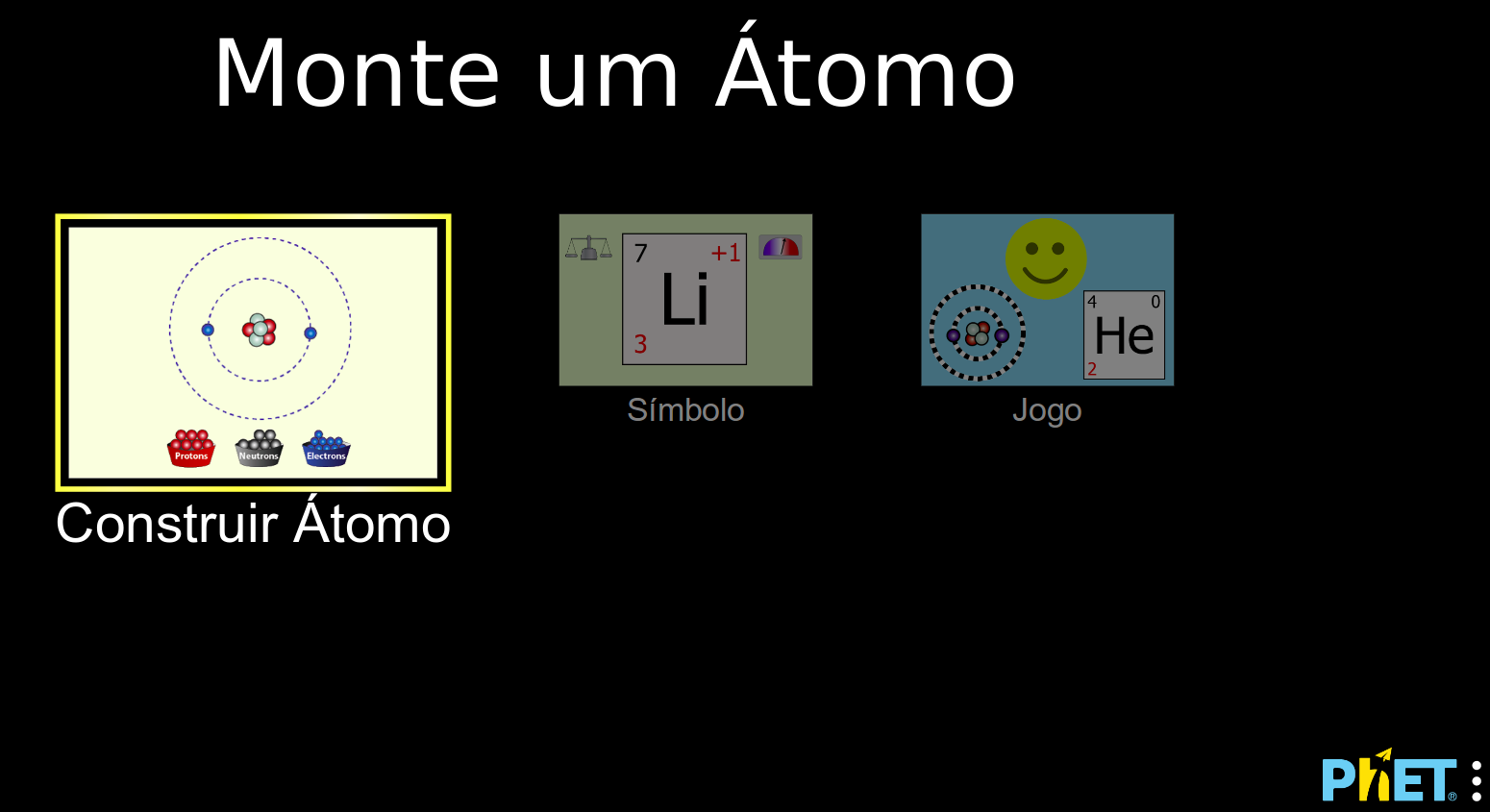 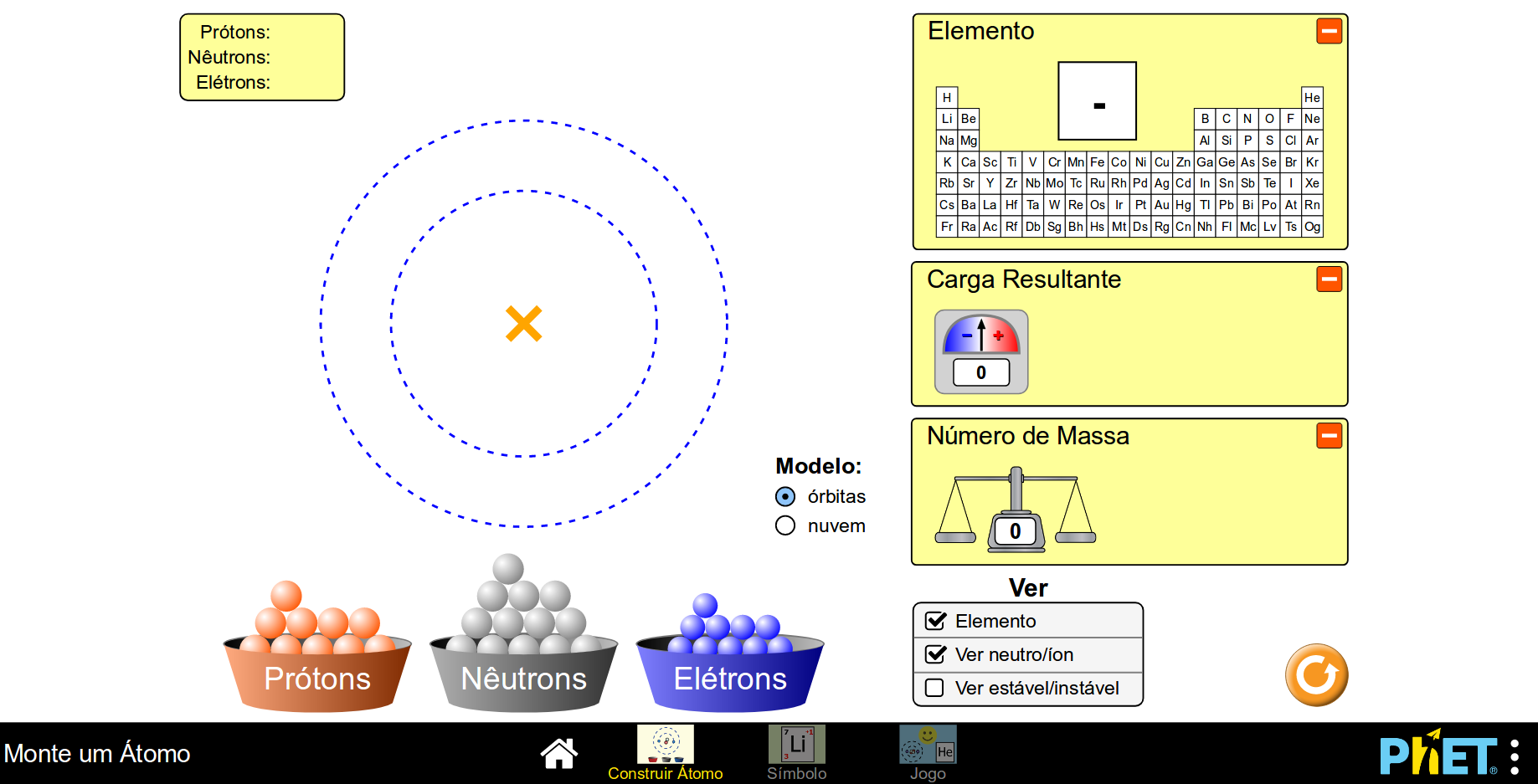 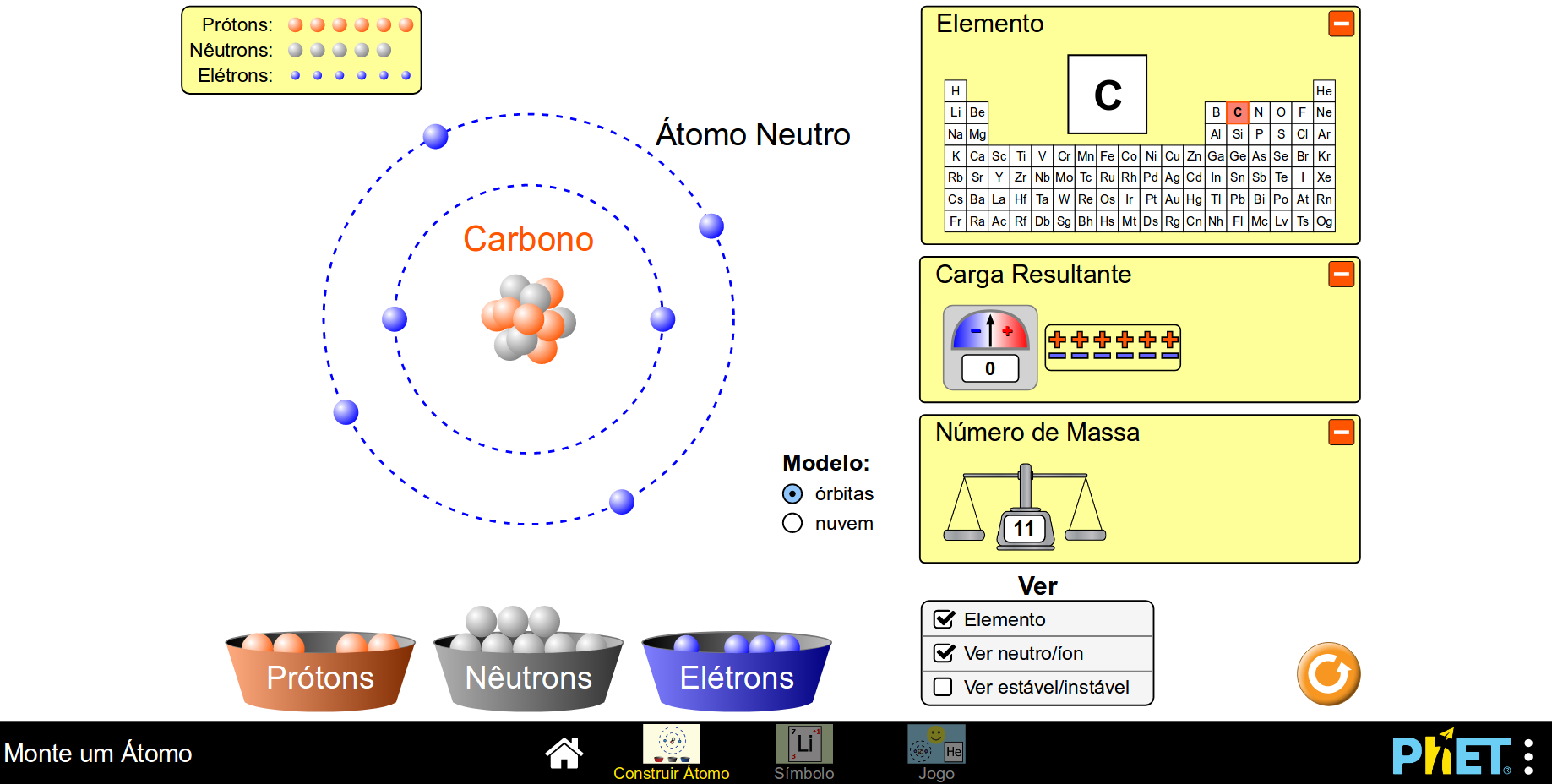 AB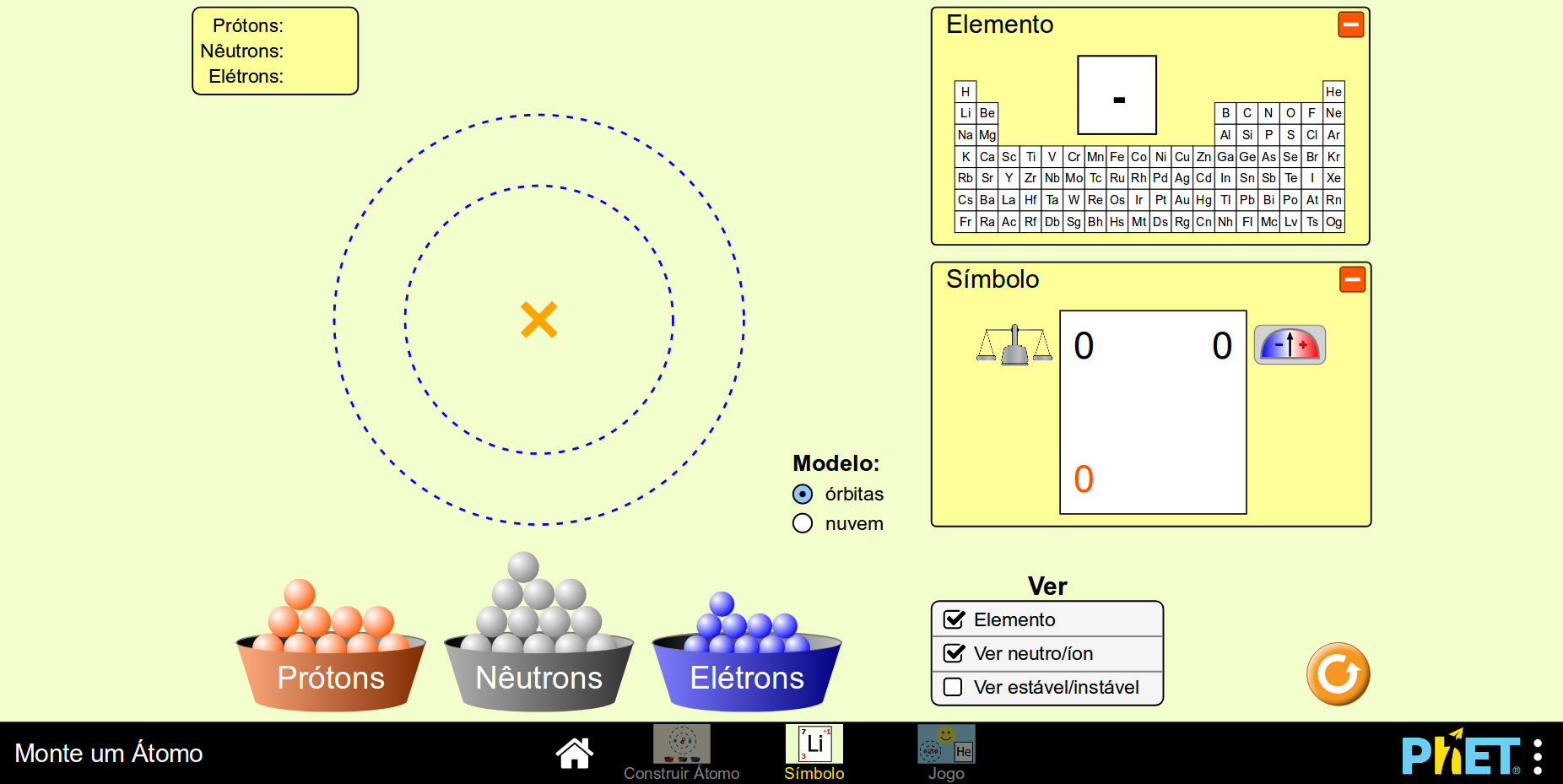 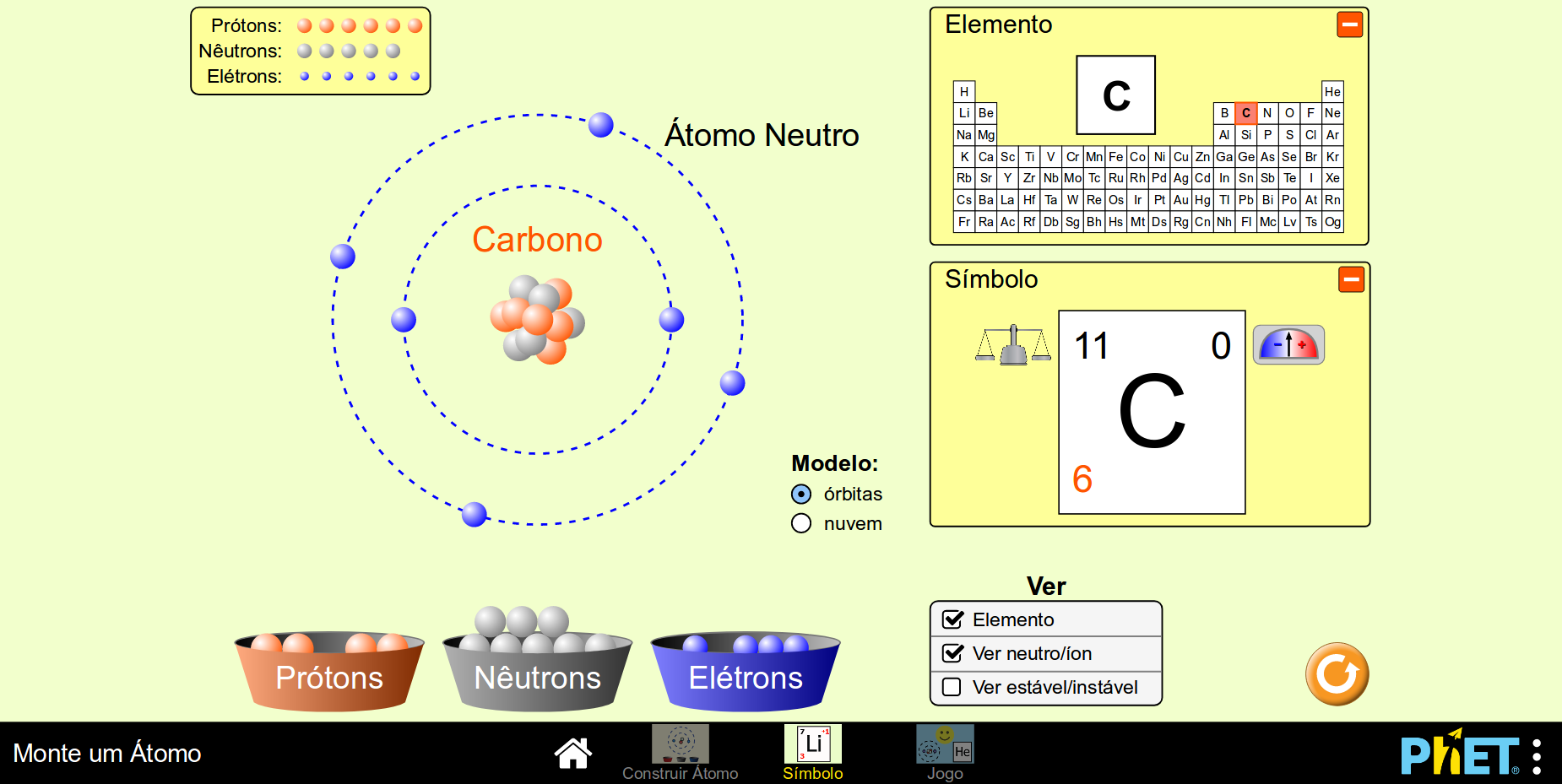 AB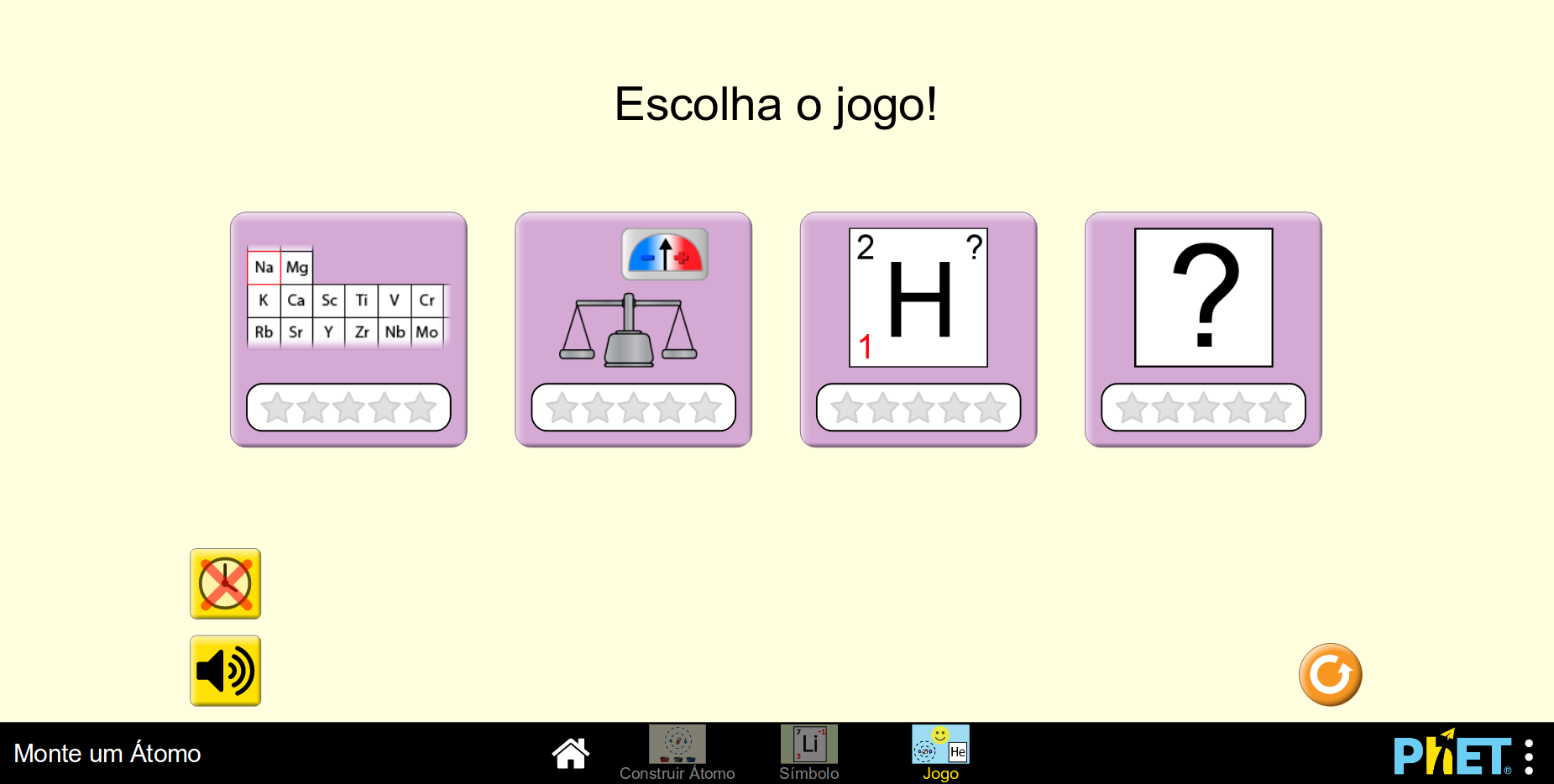 Tipo de JogoTela inicialDescrição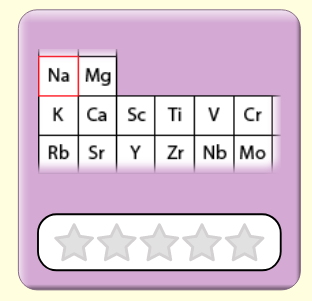 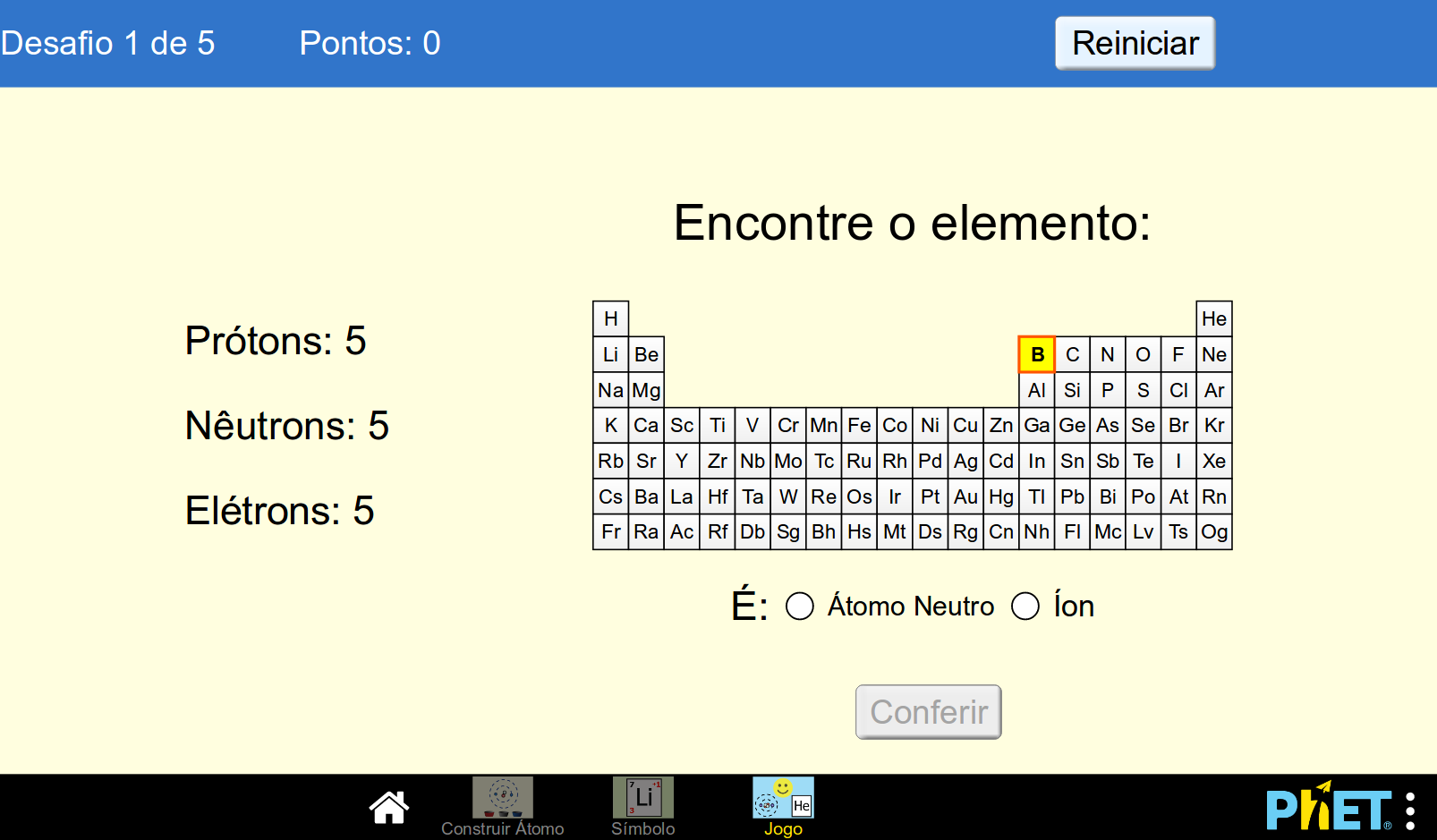 A partir da descrição apresentada no lado esquerdo, o aluno deverá localizar o elemento químico na Tabela Periódica, além de dizer se é um átomo neutro ou íon.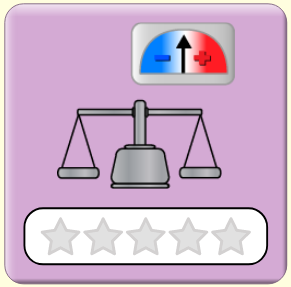 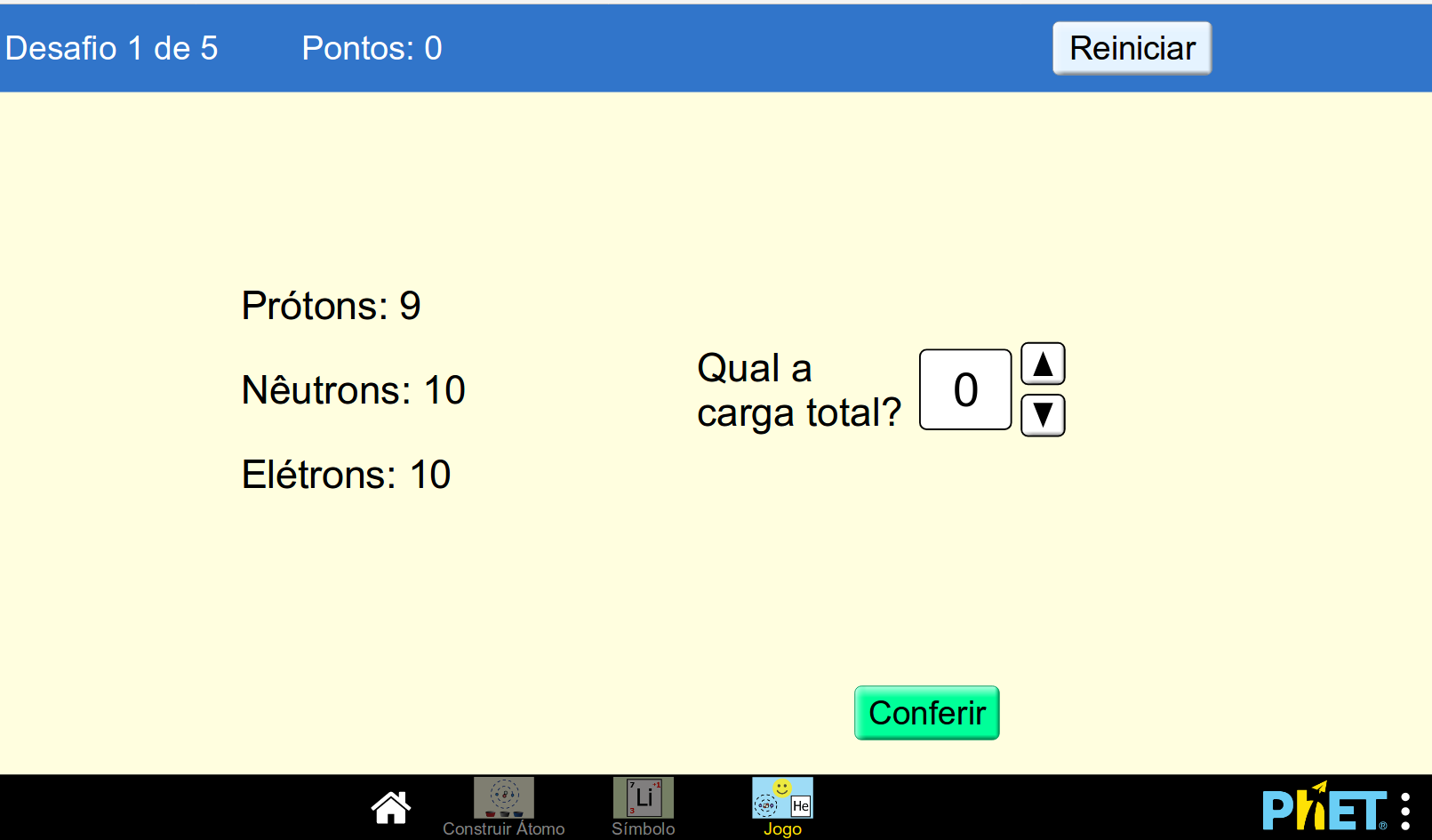 A partir da descrição apresentada no lado esquerdo, o aluno deverá responder o questionamento sobre: carga, número atômico ou número de massa.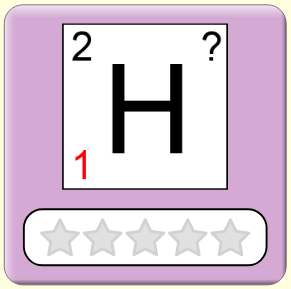 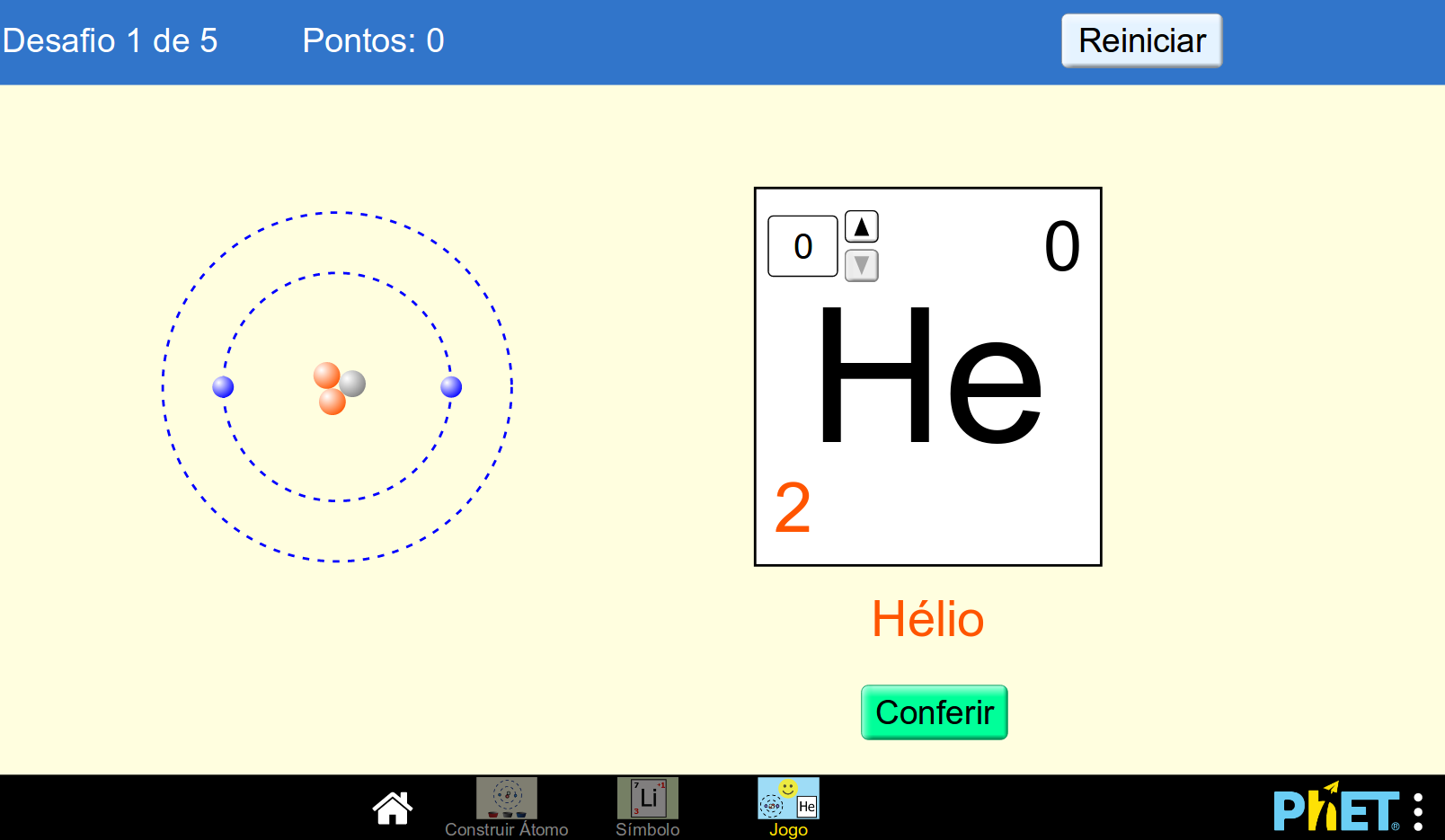 A partir da descrição apresentada no lado esquerdo, o aluno deverá completar a carga, o número atômico ou número de massa para que a simbologia fique adequada.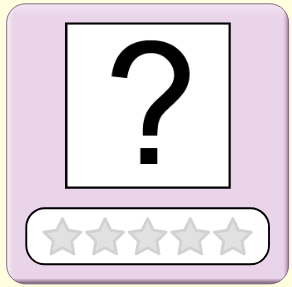 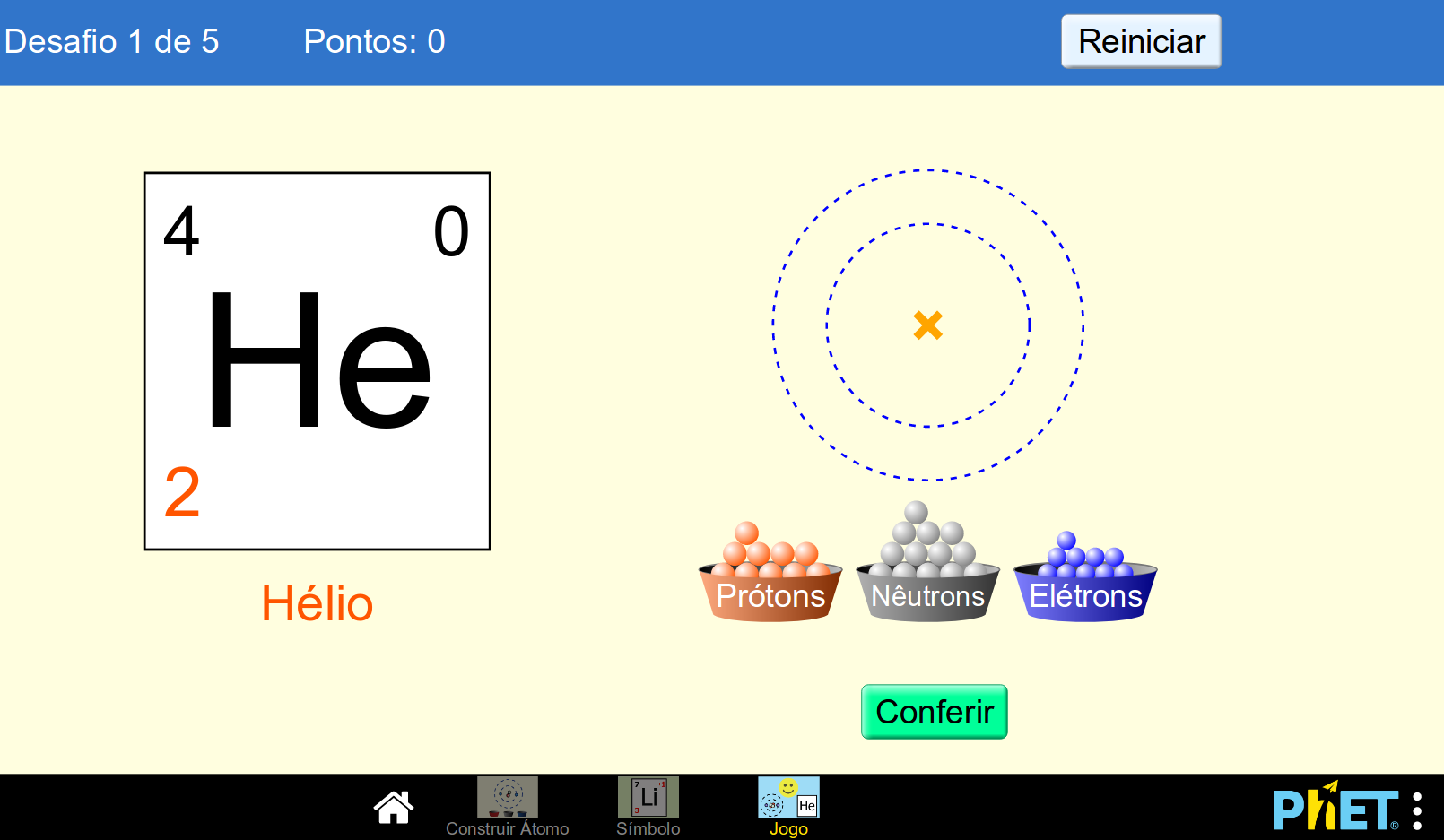 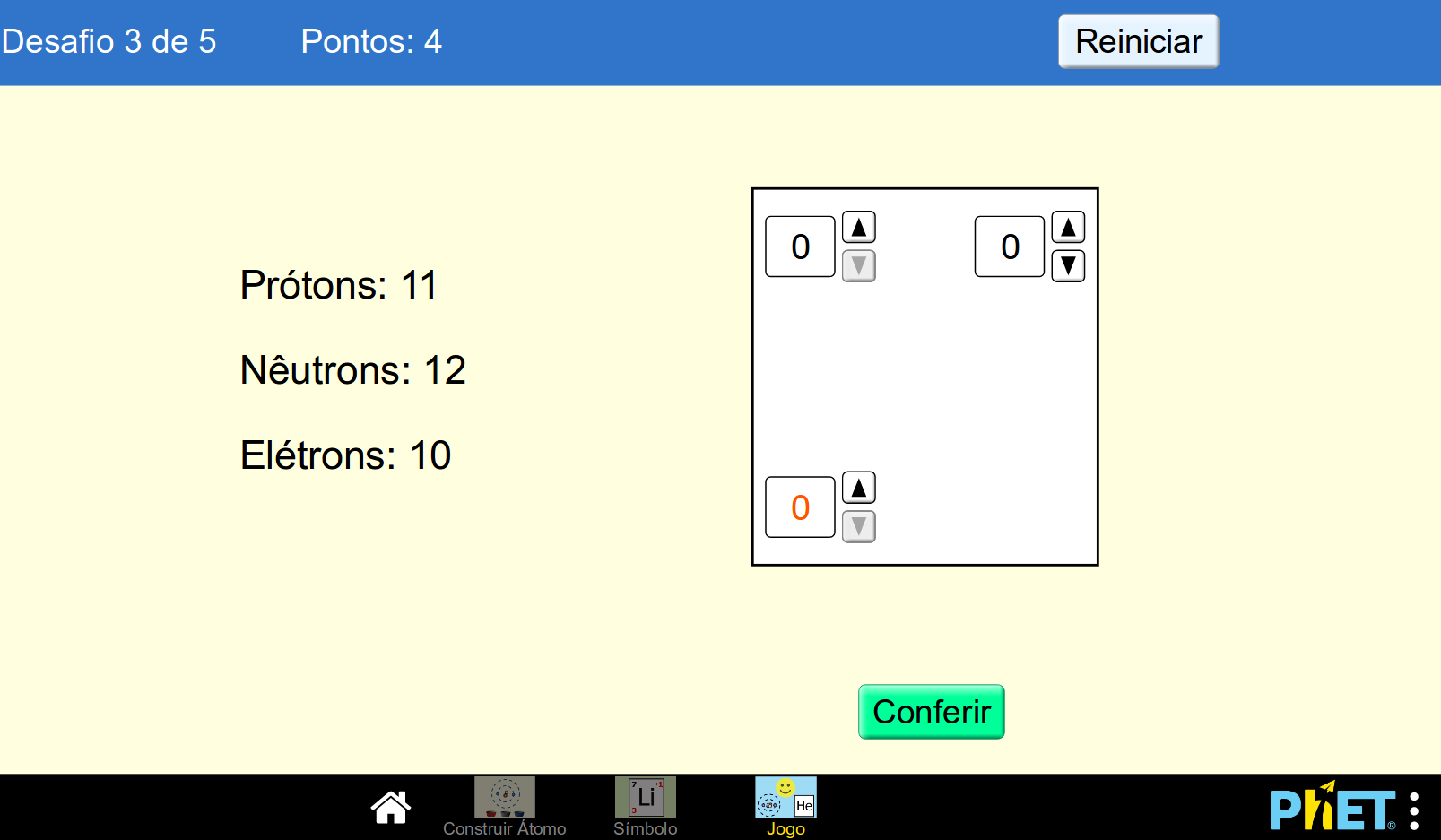 Essa é a parte do jogo que mescla todas as funções trabalhadas no OVA.A partir da descrição apresentada no lado esquerdo, o aluno deverá responder adequadamente aquilo que se pede no lado direito.